省级层面人民币有效汇率数据月报（2018年1月）1.2018年1月，省级层面人民币有效汇率较上月环比平均升值0.63%，较上年同比平均升值1.11%（图1）。同一时期，作为参考的BIS人民币名义有效汇率上月环比升值0.65%，上年同比升值0.08%；省级层面人民币有效汇率上月环比升值幅度基本与BIS持平；同比升值幅度显著高于BIS。2. 因贸易伙伴不同，各省人民币有效汇率走势存在差异。上月环比数据来看，各省升贬值幅度差距最大为1.26个百分点。17个省份人民币有效汇率上月环比升值幅度大于BIS人民币名义有效汇率；2个省份呈现贬值态势，但幅度均较小。升值幅度最高的三个省份分别为广东、海南和四川，分别升值了1.22%、1.19%和0.99%；升值幅度最低的三个省份分别为黑龙江、甘肃和吉林，分别升值了0.05%、-0.01%和-0.05%。3.上年同比数据来看，各省升贬值幅度差距最大可达6.15个百分点，29个省份的升值幅度大于BIS人民币名义有效汇率；2个省份与BIS有效汇率升贬值态势相反；升值幅度最高的三个省份分别为广西、广东和海南，分别升值了3.22%、2.59%和2.48%；升值幅度最低的三个省份分别为宁夏、吉林和西藏，分别升值了0.48%、-0.56%和-2.93%。图 1代表性省份人民币有效汇率指数与传统有效汇率指数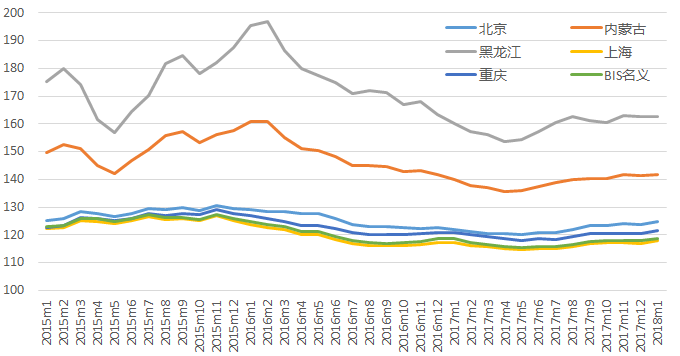 说明：上升代表升值，下降代表贬值，基期均为2010年。数据来源：IWEP-HEER数据库，CEIC表1省级层面人民币有效汇率环比变动（2018年1月）说明：蓝色阴影为东部地区，黄色阴影为中部地区，白色为西部地区，下表同。数据来源：IWEP-HEER数据库，作者计算，下表同。表2省级层面人民币有效汇率同比变动（2018年1月）省份上月环比广东1.22%海南1.19%四川0.99%福建0.99%陕西0.94%江苏0.89%广西壮族自治区0.84%天津0.83%北京0.83%重庆0.82%云南0.79%辽宁0.79%河南0.77%上海0.72%浙江0.70%山东0.68%江西0.65%贵州0.64%西藏自治区0.60%宁夏回族自治区0.59%新疆维吾尔自治区0.57%湖北0.57%青海0.51%安徽0.48%湖南0.46%河北0.26%山西0.24%内蒙古自治区0.12%黑龙江0.05%甘肃-0.01%吉林-0.05%省份上年同比广西壮族自治区3.22%广东2.59%海南2.48%北京2.24%福建1.85%黑龙江1.71%云南1.63%贵州1.48%青海1.36%辽宁1.35%湖南1.35%陕西1.35%山东1.31%江西1.28%河北1.28%四川1.24%内蒙古自治区1.18%安徽1.12%江苏1.01%浙江0.96%山西0.86%河南0.86%天津0.75%新疆维吾尔自治区0.73%重庆0.62%上海0.59%甘肃0.56%湖北0.51%宁夏回族自治区0.48%西藏自治区-0.56%吉林-2.93%